APPLICATION FOR ISSUE OR RENEWAL OF FLIGHT ENGINEER’S LICENCE (AEROPLANES)Note: S- Satisfactory, N/S- Unsatisfactory, N/A- Not Applicable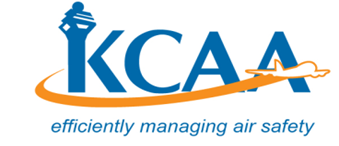 FORM FORM-M-PEL 007 August, 2019Application Type (Please tick the appropriate box)I am applying for; Flight Engineer Licence    ☐ Issue             ☐ Renewal                                                         Licence No:                 ☐ ConversionApplicant details:Applicant details:Applicant details:Applicant details:Applicant details:Applicant details:Applicant details:Applicant details:Applicant details:Name (as it appears on ID/Passport):Name (as it appears on ID/Passport):Name (as it appears on ID/Passport):Name (as it appears on ID/Passport):Name (as it appears on ID/Passport):Name (as it appears on ID/Passport):Name (as it appears on ID/Passport):Name (as it appears on ID/Passport):Name (as it appears on ID/Passport):Date of Birth:                                                           Date of Birth:                                                           Date of Birth:                                                           Age (Min.18):Age (Min.18):Age (Min.18):Age (Min.18):Age (Min.18):Age (Min.18):Gender:              ☐ Male                   ☐ Female    Gender:              ☐ Male                   ☐ Female    Gender:              ☐ Male                   ☐ Female    Postal Address:Postal Address:Postal Address:Postal Address:Postal Address:Postal Address:Email address:Email address:Email address:Email address:Email address:Email address:Email address:Email address:Email address:ID/Passport No:ID/Passport No:ID/Passport No:Nationality:Nationality:Nationality:Nationality:Nationality:Nationality:Licence heldLicence heldLicence heldPhone Number:Phone Number:Phone Number:Phone Number:Phone Number:Phone Number:Medical Certificate Details:Medical Certificate Details:Medical Certificate Details:Medical Certificate Details:Medical Certificate Details:Medical Certificate Details:Medical Certificate Details:Medical Certificate Details:Medical Certificate Details:Class of Medical:Class of Medical:Date of Medical:Expiry date:Expiry date:Expiry date:Name of AME:Name of AME:Name of AME:Technical Experience Technical Experience Technical Experience Technical Experience Technical Experience Technical Experience PEL InspectorPEL InspectorPEL InspectorFor Initial Issue: For Initial Issue: For Initial Issue: StandardStandardActual SN/SNAPractical experience in aircraft maintenance Practical experience in aircraft maintenance 3 years3 yearsFlight training in the duties of a flight engineer Flight training in the duties of a flight engineer 5 hours5 hoursGraduation from specialized aeronautical training course in aircraft maintenanceGraduation from specialized aeronautical training course in aircraft maintenance2.5 years2.5 yearsPractical experience in maintaining aircraft and aircraft engines - at least six months andPractical experience in maintaining aircraft and aircraft engines - at least six months and6 months6 monthsFlight training in the duties of a flight engineer - at least five hours;Flight training in the duties of a flight engineer - at least five hours;5 hours5 hoursA degree in aeronautical or avionics engineering from a college, university or engineering school acceptable to the Authority andA degree in aeronautical or avionics engineering from a college, university or engineering school acceptable to the Authority and1st degree1st degreePractical experience in aircraft maintenance - at least one year andPractical experience in aircraft maintenance - at least one year and1 year1 yearFlight training in the duties of a flight engineer - at least five hoursFlight training in the duties of a flight engineer - at least five hours5 hours5 hoursA degree in electrical or mechanical engineering from a college, university or engineering school acceptable to the Authority andA degree in electrical or mechanical engineering from a college, university or engineering school acceptable to the Authority and☐☐& Practical experience in aircraft maintenance & Practical experience in aircraft maintenance 1year1yearFlight training in the duties of a flight engineer orFlight training in the duties of a flight engineer or5 hours5 hoursAt least commercial pilot licence andAt least commercial pilot licence andCPL CPL An instrument rating andAn instrument rating andIRIRFlight training in the duties of a flight engineer orFlight training in the duties of a flight engineer or5 hours5 hoursFlight time in a transport category aeroplane as pilot-in-command or Flight time in a transport category aeroplane as pilot-in-command or 200 hours200 hoursAs a co-pilot performing the functions of a pilot-in-command under the supervision of a pilot-in-command; or As a co-pilot performing the functions of a pilot-in-command under the supervision of a pilot-in-command; or 200 hours200 hoursFlight time as a flight engineer - not less than one hundred  hours; or Flight time as a flight engineer - not less than one hundred  hours; or 100 hours100 hoursSuccessful completion of an approved flight engineer ground and flight course of instruction - within the ninety-day period before the applicationSuccessful completion of an approved flight engineer ground and flight course of instruction - within the ninety-day period before the application☐☐For Renewal:For Renewal:SN/SN/ATotal Flight TimeTotal Flight TimeHours logged as Flight Engineer within the six months preceding the date of application for renewal.Hours logged as Flight Engineer within the six months preceding the date of application for renewal.66ExaminationsExaminationsExaminationsDateDateExaminerExaminerExaminerKnowledge test Knowledge test Knowledge test Practical testPractical testPractical testAttachments:  Attachments:  Attachments:  Attachments:  Attachments:  Attachments:  Attachments:  Attachments:  ☐ For Initial Issue:	☐ For Initial Issue:	☐ For Initial Issue:	☐   For Renewal:☐   For Renewal:☐   For Renewal:☐   For Renewal:☐   For Renewal:☐ A copy of Medical certificate         ☐ A copy of Medical certificate         ☐ A copy of Medical certificate         ☐   A copy of Medical certificate         ☐   A copy of Medical certificate         ☐   A copy of Medical certificate         ☐   A copy of Medical certificate         ☐   A copy of Medical certificate         ☐ Two Passport size photos            ☐ Two Passport size photos            ☐ Two Passport size photos            ☐   Copies of the last 2 pages of the logbook                 ☐   Copies of the last 2 pages of the logbook                 ☐   Copies of the last 2 pages of the logbook                 ☐   Copies of the last 2 pages of the logbook                 ☐   Copies of the last 2 pages of the logbook                 ☐ A copy of ID/Passport                 ☐ A copy of ID/Passport                 ☐ A copy of ID/Passport                 ☐ Copies of the last 2 pages of the logbook                 ☐ Copies of the last 2 pages of the logbook                 ☐ Copies of the last 2 pages of the logbook                 Declaration:Declaration:Declaration:Declaration:Declaration:Declaration:Declaration:Declaration:I declare to the best of my knowledge and belief, that the information given in this application and attachments are complete and correct.I declare to the best of my knowledge and belief, that the information given in this application and attachments are complete and correct.I declare to the best of my knowledge and belief, that the information given in this application and attachments are complete and correct.I declare to the best of my knowledge and belief, that the information given in this application and attachments are complete and correct.I declare to the best of my knowledge and belief, that the information given in this application and attachments are complete and correct.I declare to the best of my knowledge and belief, that the information given in this application and attachments are complete and correct.I declare to the best of my knowledge and belief, that the information given in this application and attachments are complete and correct.I declare to the best of my knowledge and belief, that the information given in this application and attachments are complete and correct.Signature:                                                                 Date:      Signature:                                                                 Date:      Signature:                                                                 Date:      Signature:                                                                 Date:      Signature:                                                                 Date:      Signature:                                                                 Date:      Signature:                                                                 Date:      Signature:                                                                 Date:      For Official Use Only:For Official Use Only:For Official Use Only:For Official Use Only:For Official Use Only:For Official Use Only:For Official Use Only:For Official Use Only:Fees:                                                                         Date:Fees:                                                                         Date:Fees:                                                                         Date:Fees:                                                                         Date:Fees:                                                                         Date:Fees:                                                                         Date:Fees:                                                                         Date:Fees:                                                                         Date:Receipt No.:                                                             ☐  HQ               ☐  WAP              ☐  MSAReceipt No.:                                                             ☐  HQ               ☐  WAP              ☐  MSAReceipt No.:                                                             ☐  HQ               ☐  WAP              ☐  MSAReceipt No.:                                                             ☐  HQ               ☐  WAP              ☐  MSAReceipt No.:                                                             ☐  HQ               ☐  WAP              ☐  MSAReceipt No.:                                                             ☐  HQ               ☐  WAP              ☐  MSAReceipt No.:                                                             ☐  HQ               ☐  WAP              ☐  MSAReceipt No.:                                                             ☐  HQ               ☐  WAP              ☐  MSAPEL Inspector’s Name:                                            Signature:PEL Inspector’s Name:                                            Signature:PEL Inspector’s Name:                                            Signature:PEL Inspector’s Name:                                            Signature:PEL Inspector’s Name:                                            Signature:PEL Inspector’s Name:                                            Signature:PEL Inspector’s Name:                                            Signature:PEL Inspector’s Name:                                            Signature: